GREENWOOD PUBLIC SCHOOL, ADITYAPURAM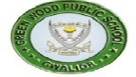 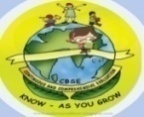 OUR MOTTO-DEVELOPMENT WITH DELIGHTCLASS-II SUBJECT- ENGLISHTERM-2 SYLLABUS						CHAPTER 6 DOWN THE RABBIT HOLE DICTATION  WORDS :-1.Straight 2.Tunnel 3.Cupboard 4.Bookshelves5.Pegs6.Noticed7.Saucer8.Wonder9.Dozing Off10.Earnestly 				Word meanings 1.close by – near (someone or something )2.cupboard-a type of furniture where cups or plates can be stored3.Pegs-nails used for hanging  things on the wall 4.saucer-bowl5.dozing off -falling asleep 6.earnestly -seriously 					Make sentences 1.Cupboard- I keep my books properly in the cupboard.2.Rabbit-A rabbit is a beautiful animal.3.Brave-Rani Laxmi bai was a brave lady.4.Dream-I saw a dream last night.				Question/ Answers Q.1.What did Alice see on the sides of the well?Ans. Alice saw that the wall of the well was filled with cupboards and bookshelves.Q.2.For Alice,what would be very easy compared to the fall down the well ?Ans.ForAlice ,falling down from the stairs would be very easy  compared to the fall down the well.Q.3.What did Alice think of as she began to get sleepy?Ans.As she began to get sleepy she thought “Do cat eat bats ?”						CHAPTER 7                                          THE DAY  THE SUN WENT HIDING Dictation words:-1.whisper						6.crocodile2.burrow						7.bleated3.stretched					8.mighty4.creatures					9.eclipse5.sobbing 						10.mutteredWord -Meanings1.still-not moving 2.burrow-a hole in which rabbits live 3.tear-pull apart with force 4.mighty -very strong and powerful5.bleat -sound made by sheep Frame Sentences:-1.burrow-A rabbit lives in a burrow.2.creatures-Many wild creatures live in the forest.3.crocodile-I saw a crocodile in the zoo.4.scared-The girl was scared because of the thunder.Answer the following questions:Q.1. What was the sun doing ?Ans.The sun was sitting proudly in the sky.Q.2.Why all the animals suddenly become sad?Ans.All the animals suddenly became sad because it was dark and they could not find their way home.Q.3.Why was the fox in no mood to fight ?	Ans.The fox was in no mood to fight because he had lost his cubs.    REFERENCE TO CONTEXT ”You must save the sun from crocodile .You must,you must.”Q.1.Who said these words and to whom ?Ans. The animals said these words to the fox.	CHAPTER 8 THE HIDDEN GIFT DICTATION WORDS:-1.gathered 				6.treasure2.romped				7.screamed3.merrily 				8.excitedly4.balloons				9.parcel5.arranged				10.hiddenWORD MEANINGS1.gathered-collected2.merrily-happily3.treasure- valuable objects 4.excitedly-in a very enthusiastic and eager manner 5.romp-to play in a happy and noisy wayFRAME SENTENCES1.treasure-The children were searching for the hidden treasure.2.parcel-I received my parcel from Amazon yesterday .3.merrily -The birds are chirping merrily.QUESTION AND ANSWERS Q.1.What was inside the parcel that Rita found?Ans. There was a little green book with golden edges inside the parcel that Rita found.Q.2.What was inside the parcel that Vinod found?Ans.There were two shining gold bars in Vinod’s parcel.Q.3.Whose parcel had been hidden by Meenal’s mother?Ans.Rita’s parcel had been hidden by Meenal’s mother.Q.4.Why did the policeman come to Meenal’s house?Ans.The policeman came to Meenal’s house in search of the gold bars.		CHAPTER 9         	THINGS ARE PUZZLING Dictation words:-1.impolitely 				6.hedgehog2.creature				7.trotted3.scurried				8.disappeared4.puzzled				9.politely5.prickly 				10.gruntedWord meanings 1.creature-any living thing 2.scurried-ran with short quick steps3.prickly-covered with sharp and short thorns 4.trotted off-walked5.puzzled-confusedFrame sentences:-1.creature-Christina met many creatures in the forest.2.trotted off-The frog trotted off in the well.3.prickly-I saw a prickly hedgehog in the bushes.4.polite-We should always be polite and kind with everyone.Answers the following Questions :Q.1.How many creatures did Cristina meet?Ans.Cristina met seven creatures..Q.2.Name the creatures that Christina met.Ans.Cristina met an elephant,agiraffe,amouse,ahedgehog,asnake,a buffalo and a tortoise.Q.3.What is the question  that the creatures asked her?Ans.The question that the creatures asked her was “What are you ?”CHAPTER   10 	THE BEACH Dictation words :-1.bustle	6. treasure 2.seashore		7.seashells3.lovely 		8.waterfront 4.model		9.gleaming 5.seashore		10.competition WORD MEANINGS:-1.bustle:-busy and noisy activity 2.model:-a small  copy of something 3.underside :-bottom part 4.gleaming :-shining brightly 5. treasure :-something that is greatly valued or admired FRAME SENTENCES1.bustle:-There was a lot of bustle outside the hospital.2.seashore:-The Seashore is a quite place.3.gleaming:-The stars were gleaming in the sky .Answers the following Questions :Q.1.How did the children spend their time on the seashore ?Ans.The children spent their time on the seashore by playing with sand,boardgames,and searching seashells.Q.2.How did John and Mariam take out the shell from the sand? Ans. They dug out all the soil around  the shell to take out the shell from the sand .Q.3.How did John and Mariam feel  about the shell?Ans.They felt very happy and proud .	ANTONYMS 1.large                  ×        small2.straight             ×        zigzag 3.down                ×        up 4.fall                    ×         rise 5.come                ×         go 6.dry                    ×          wet 7.whisper            ×         shout 8.dark                  ×         bright 9.night                 ×          day 10.sacred             ×          confident 11.cry                   ×           laugh 12.beautiful         ×           ugly 13.grab                 ×       release 14.hidden            ×      visible 15.gather            ×       disperse 16.scream           ×        whisper 17.polite            ×          rude18.puzzled       ×         clear 19.short           ×           long 20.quickly         ×          slowly 21.fat                ×           thin 22.love             ×           hate 23.proud          ×           ashamed 24.pick              ×           reject /drop25.common      ×            rare / uncommon	                    FEE CONCESSION APPLICATION The Principal Greenwood Public SchoolAdityapuram,Gwalior28th July ,2020  Sub- fee concession Respected Mam,I wish to say that my father is a service man and his salary is also quite less .He is unable to pay the whole fee. You are requested to kindly grant me some concession in the school fee ,  so that I can continue my studies .Thanking You Yours Obediently Ayu Rajput II A 	PARAGRAPH WRITING 	BOOKS OUR FRIENDS 1.Books are our best friends.2.We cannot feel alone in the company of books .3.Books provide us knowledge.4.Books are our best friends because they inspire us to do great things in life .5.Reading books makes our mind strong.6.I love to read books .                                 		MY COUNTRY 1.The name of my country is India .It is the seventh largest country in the world .2.It is also known by the names, Hindustan and Bharat.3.Hindus,Muslims,Sikhs and Christians all live together happily.4.I love my country and I am proud to be an Indian .5.India became free on 15th August 1947.6.It is in the continent of Asia.